vás zve dne 17. září 2015 naOVOCNÉ ODPOLEDNEdne 4. září ve 14:00hod přijďte se pochlubit, co všechno umíte vytvořit z ovoce porota ocení vaše nejlepší výrobkynezapomeňte si recept na výměnu 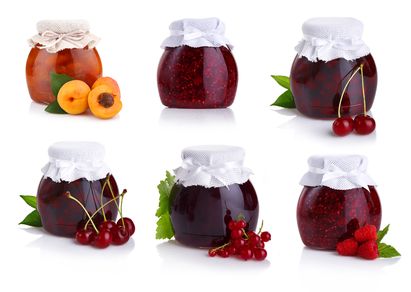 Zájemci hlaste se co nejdříve na tel. č. 518 322 449, 606 663 004 nebo osobně v kanceláři Centra pro sluchově postižené Hodonínsko o.p.s. -
 Za Poštou 110, budova DPS 2 patro.